Режим дня II младшей группы 
на холодный период года:7.00-8.20 Приём, осмотр, игры, утренняя гимнастика;8.20-8.50 Подготовка к завтраку, завтрак;8.50-9.00 Самостоятельная деятельность, подготовка к образовательной деятельности;9.00-9.50 Организованная образовательная деятельность;9.50-10.10 Подготовка к второму завтраку, второй завтрак;10.10-12.00  Подготовка к прогулке, прогулка (игры, труд, наблюдения, самостоятельная деятельность);12.00-12.20 Возвращение с прогулки, самостоятельная деятельность, подготовка к обеду;12.20-12.30 Обед, подготовка к дневному сну;12.30-15.00 Дневной сон;15.00-15.20 Постепенный подъём, воздушные, водные процедуры, игры;15.20-15.45 Подготовка к полднику, усиленный полдник;15.45-16.15 Игры и самостоятельная деятельность детей;16.15-16.35 Совместная деятельность педагога с детьми, самостоятельная деятельность;16.35-18.35 Подготовка к прогулке, прогулка (наблюдения, игры, самостоятельная деятельность);18.35-18.55 Возвращение с прогулки, игры;18.55-19.00 Игры и уход детей домойГотов ли Ваш ребенок 
к поступлению в детский сад?Умеет ли ребенок засыпать самостоятельно, без укачивания, бутылочки/соски?Умеет ли ребенок есть и пить самостоятельно?Проситься ли на горшок?Проявляет ли интерес к игрушкам, новым предметам дома и в незнакомой обстановке?Проявляет ли активность, интерес при обучении?Инициативен в игре?Инициативен лив  отношении со взрослыми?Инициативен ли в  отношении с детьми?Остается ли безболезненно с другими членами семьи?Предпочитает ли ребенок играть со сверстниками, а не с игрушкой?Отмечаются ли эмоциональные реакции ребёнка при взаимодействии со сверстниками (смех, радость, плач, гнев)?Проявляет ли ребенок инициативу для того, чтобы привлечь внимание сверстника (например, на детской площадке)?Есть ли у ребенка потребность во взаимодействии с другими детьми?Предпринимает ли попытки самостоятельно одеваться и раздеваться?Есть ли отрицательные привычки (сосёт палец, раскачивается)?Бывает ли так, что ребенок проявляет признаки «жестокости» к другим детям (дёргает, царапает, щипает других детей?)Положительные ответы на вопросы 1-14 и отрицательные – на 15-16 говорят о том, что малыш к поступлению в детский сад готов на все 100%. Но не стоит отчаиваться, если Ваши ответы не совпали с предложенным образцом. В этом случае Вам необходимо внимательно проанализировать свои ответы и наметить план развития ребенка.Муниципальное образовательное учреждение«Детский сад № 4 
Дзержинского района Волгограда»Первый раз в детский сад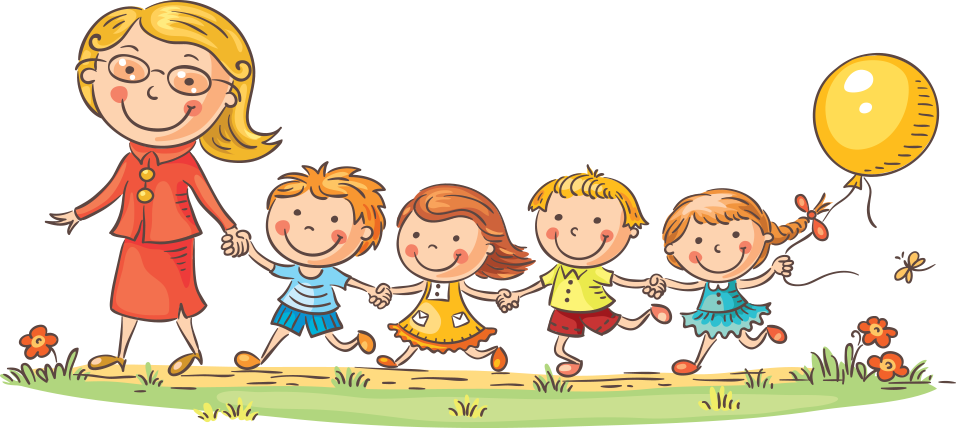 Составитель: педагог-психологПантелеева Д.КАК НАДО родителям готовить ребёнка к поступлению в ДОО:Не обсуждать при малыше волнующие Вас проблемы, связанные с ДОО;Заранее узнать у участкового врача, какой тип адаптации возможен у ребенка по прогностическим критериям, и своевременно принять меры при неудовлетворительном прогнозе;Как можно раньше провести оздоровительные мероприятия, назначенные врачом;Заранее узнать о режиме дня в детском саду и ввести их в режим дня ребенка дома;Учить ребенка навыкам самообслуживания;Как можно раньше познакомить малыша с детьми и воспитателями группы, которую будете посещать;Настроить малыша положительно к поступлению в детский сад: рассказывать, что дети там делают, как играют, что ребенка ждут добрые воспитатели;Не угрожать ребенку детским садом за проступки;Готовить Вашего ребенка к временной разлуке с Вами и дать понять ему, что расставание неизбежно только потому, что он уже большой;Не нервничать и не показывать свою тревогу накануне поступления ребенка в ДОО.Все время объяснять ребенку, что он для Вас, как и прежде дорог и любим.КАК НАДО родителям вести себя 
с  ребенком, когда он впервые начал посещать детский садНе оставлять ребенка в дошкольном коллективе на целый день, как можно раньше забирать домой;Создать спокойный бесконфликтный климат для него в семье;Щадить его ослабленную нервную систему. Не увеличивать, а уменьшать нагрузку на нервную систему;На время прекратить походы в цирк, в театр, в гости. Намного сократить время просмотра телепередач;Как можно раньше сообщить врачу и воспитателям о личностных особенностях ребенка;Не кутать ребенка, а одевать его в соответствии с температурой в группе;Создать в выходные дни дома для него такой же режим, как и в саду;При выявленном изменении в обычном поведении ребенка как можно раньше обратиться к педиатру;При выражении невротических реакций оставить малыша на несколько дней дома и выполнить все предписания врача.Приемы, облегчающие ребенку утренние расставанияНаучитесь прощаться с ребенком быстро. Не затягивайте расставание. Ребенок почувствует ваше беспокойство за него, и ему будет еще труднее успокоиться. Положите малышу в кармашек какую-нибудь памятную вещицу, которая будет напоминать ему о Вас и о том, как сильно Вы его любите.Никогда не пытайтесь ускользнуть тайком, если хотите, чтобы ребенок Вам доверял.Придумайте забавный ритуал прощания и строго придерживайтесь его. Например, всегда целуйте ребенка в щечку, а потом нежно потритесь носиками или что-то подобное.Четко дайте ребенку понять, что какие бы истерики он не устраивал, он все равно пойдет в детский сад. Если Вы хоть раз ему уступите, в дальнейшем Вам будет уже гораздо сложнее справиться с его капризами и слезами.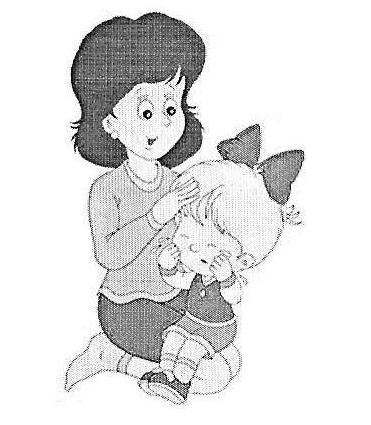 